Организация и содержание ранней помощи детям с ограниченными возможностями здоровьяВ соответствии с Распоряжением Правительства Российской Федерации от 31 августа 2016 г. № 1839-р в нашей стране начата реализация Концепции развития ранней помощи в Российской Федерации на период до 2020 года. В настоящее время остро стоит вопрос о своевременном выявлении детей с различными патологиями на ранних этапах развития, о своевременном получении ими комплексной помощи, способствующей удовлетворению их особых потребностей. Это связано с ростом количества детей с ограниченными возможностями здоровья,  детей-инвалидов в Российской Федерации.          Значительное количество современных детей до 3 лет находятся в зоне риска. Речь идет о психическом, социальном, нервно-психическом неблагополучии в развитии и иных ОВЗ. Нарушения развития проявляются в период интенсивного формирования высших психических функций и влияют на дальнейшую социальную адаптацию ребенка, а значит на качество его жизни в целом. Представление о том, что именно медицинский диагноз определяет возможности развития ребенка с ОВЗ — заблуждение. Ключ к успеху — ранняя помощь.Наше Учреждение – МБДОУ детский сад комб.вида №19 Земляничка,  имеет свой опыт работы по оказанию ранней помощи  детям  с особыми образовательными потребностями . : Актуальность реализации данного направления обусловлена:• потребностями детей раннего возраста с ОВЗ и инвалидностью в комплексном сопровождении их развития и недостаточной эффективностью использования методик раннего выявления и коррекции отклонений в развитии детей;• значительными потенциальными возможностями ранней помощи для всестороннего развития детей с ОВЗ и инвалидностью и отсутствием целостной системы их комплексного сопровождения;• необходимостью разрыва между временем определения первичного нарушения в развитии ребенка и началом целенаправленной коррекционно-развивающей работы;• необходимостью снижения временных границ начала образовательного процесса .Особенности развития ребенка в раннем возрасте, пластичность центральной нервной системы и способность к компенсации нарушенных функций обуславливает важность ранней комплексной помощи, позволяющей путем целенаправленного воздействия исправлять первично нарушенные психические и моторные функции при обратимых дефектах и предупреждать возникновение вторичных отклонений в развитии.От эффективной организации ранней комплексной помощи в определяющей степени зависят предупреждение инвалидности и (или) снижение степени ограничения жизнедеятельности и трудоспособности.Ранняя комплексная помощь предполагает широкий спектр психолого-социально-педагогических услуг, ориентированных на ребенка и семью и осуществляемых в процессе согласованной «командной» работы специалистов детского сада.Цель работы: оказание психолого-педагогической помощи детям на раннем этапе развития, а также консультативная работа с родителями.Задачи:• Выявление и диагностика нарушений в развитии у детей раннего возраста.• Оказание комплексной помощи ребенку группы риска и ребенку с выявленными отклонениями в развитии.• Формирование позитивного отношения к ранней помощи семьям с проблемными детьми.• Оказание информационно-просветительской, консультативной и психологической помощи семье.Наша команда состоит из специалистов, представляющих различные дисциплины: учитель - логопед, учитель-дефектолог, педагог - психолог, инструктор по физической культуре, музыкальный руководитель, медицинский работник, воспитатели. Все специалисты объединяются, чтобы направить свои усилия на помощь каждому ребенку, испытывающему трудности взросления, коммуникации, адаптации в изменяющихся условиях обучения и воспитания.При необходимости для удовлетворения потребностей ребёнка и семьи в состав команды могут быть привлечены внешние специалисты. Специалисты имеют высшее профильное образование.  Специалисты имеют знания и умения для проведения оценки; планирования, осуществления и мониторинга программы помощи; ведения беседы; индивидуального и группового консультирования (в рамках своей дисциплины), коррекционного взаимодействия с детьми.В обязанности учителя-дефектолога  входят оценка особенностей познавательного  развития ребенка, развития сферы представлений о ближнем и дальнем окружении. Работа учителя-дефектолога  включает в себя также педагогическую  поддержку семьи, находящейся в ситуации кризиса, помощь в оптимизации отношений между родителями и ребенком. В обязанности учителя-логопеда  входят оценка особенностей речевого  развития ребенка, развития коммуникативной сферы ребенка в целом. Работа учителя-логопеда  включает в себя педагогическую  поддержку семьи, находящейся в трудной жизненной ситуации. В обязанности педагога-психолога входят оценка особенностей социально-эмоционального и когнитивного развития ребенка, оценка взаимодействия между ребенком и родителями. Работа психолога включает в себя также психологическую поддержку семьи, работу с детьми, имеющими серьезные социально-эмоциональные проблемы и нарушения в области психического здоровья. Психолог также проводит профилактические программы для детей групп биологического и социального риска.В обязанности инструктора по физической культуре  входит оценка особенностей физического  развития ребенка. Работа инструктора по физической культуре включает в себя также поддержку семей, имеющих нарушения в области физического  здоровья, нарушений опорно-двигательного аппарата. В обязанности музыкального руководителя   входит оценка особенностей художественно-эстетического  развития ребенка, развитие художественно-творческих способностей детей. Работа музыкального руководителя включает в себя также поддержку семей воспитанников в вопросе использования нетрадиционных методов разного вида искусств в работе с детьми.Ведущие направления деятельности ДОУ по оказанию ранней помощи детям:1. Консультативно – диагностическое направление:• определение уровня развития ребенка раннего возраста в соответствии с основными нормативными показателями данного возраста;• максимально раннее выявление и психолого-педагогическая квалификация отклонений в развитии ребенка;• анализ особенностей социальной ситуации развития ребенка;• консультирование родителей по вопросам;• обеспечение необходимых условий развития и компенсации имеющихся отклонений;• реализация коррекционно-развивающего взаимодействия с ребенком;• создание дома соответствующей коррекционно-развивающей среды;• консультирование педагогов, работающих с «особыми» детьми.2. Коррекционно-развивающее направление деятельности:• разработка индивидуальной программы психолого-педагогической помощи ребенку специалистами и педагогами службы совместно с родителями ребенка;• обучение родителей способам коррекционно-развивающего взаимодействия с ребенком;• проведение индивидуальных и групповых развивающих и коррекционных занятий;3. Информационно-методическое направление:• информирование родителей об услугах, предоставляемых службой ранней психолого-педагогической помощи с помощью буклетов, объявлений и т. д.• информирование о деятельности Службы с помощью средств массовой информации;• создание банка коррекционно-развивающих методик для детей с ОВЗ;• повышение квалификации педагогов (участие в семинарах, курсы повышения квалификации, участие в вебинарах, самообразование).Психолого-педагогическая помощь детям с ограниченными возможностями оказывается в процессе:• развивающейООД в соответствии основной образовательной программой ДОУ, примерной общеобразовательной программы «От рождения до школы» под ред. Н. Е. Вераксы, Т. С. Комаровой, М. А. ВасильевойСодержаниеООД дифференцируется в зависимости от уровня развития ребенка. Работа  проводится по подгруппам, с детьми, имеющими близкий уровень развития, или индивидуально с детьми, значительно отличающимися от большинства детей группы своими познавательными, коммуникативными возможностями;Индивидуальная работа с ребёнком направленна на повышение функциональности и познавательной компетентности ребёнка, формирование навыков саморегуляции и социального взаимодействия.Групповая работа с детьми направленна на повышение функциональности и познавательной компетентности ребёнка, формирование навыков саморегуляции и социального взаимодействия, осуществляемая на основе разработанной специалистами программы.• коррекционныхООД, проводимых специалистами ДОУ в соответствии с индивидуальными программами психолого-педагогической помощиРазработка индивидуально-ориентированных образовательных программ, это и одно из требований ФГОС ДО:Индивидуально-ориентированная образовательная программа - персонализированный вариант образовательной программы, ориентированный на индивидуальные особенности, возможности и потребности обучающихся.Творческой группой ДОУ разработана структура ИООП. Это программа, в которую включены результаты педагогической диагностики конкретного ребенка, объем, сроки, порядок и содержание услуг, предоставляемых этому ребенку и его семье по программе ранней помощи всеми специалистами ОУ.• игр, режимных моментов, развлечений, праздников, что обеспечивает коррекционно-развивающую направленность всего образовательного процесса в отношении детей. Особенно значимым направлением деятельности службы является содействие с родителями. Информационная, психологическая и педагогическая помощь родителей, направленная на поддержку их адаптации к состоянию ребёнка, коррекцию детско-родительских отношений, освоение родителями адекватных средств общения с ребёнком, способов обучения и воспитания по  выравниванию западаний в развитии «особенных»детей и максимальное приближение их к норме развития для дальнейшего перехода к школьному образованию в соответствии с ФГОС. Оказание ранней помощи детям с ограниченными возможностями здоровья позволяет более эффективно компенсировать нарушения в физическом и психическом развитии, а в ряде случаев, даже устранить их, что позволит повысить уровень развития наших выпускников, их социализацию и интеграцию в общество. Воспитание и обучение ребенка с ограниченными возможностями здоровья – тяжелый труд, но он обязательно даст свои результаты, главное только не опускать руки и работать постоянно, не снижая усилий.1. Условия организации обучения и воспитания обучающихся с ограниченными возможностями здоровья и детей инвалидов Федеральный закон об образовании в Российской Федерации № 273-ФЗ от 29.12.2012, Статья 42.Родители (законные представители) несовершеннолетних обучающихся должны быть проинформированы о целях и формах организации психолого-педагогического сопровождения обучающихся в образовательном  процессе, являющимся необходимым условием реализации образовательной программы в образовательной организации.Психолого-педагогическая помощь оказывается обучающимся на основании заявления или согласия  в письменной форме родителей (законных представителей).Бланк согласия (отказа) родителей  на психолого-педагогическое сопровождение.Бланк заявления  на обучение  с ребенком по АООП.В Муниципальном бюджетном дошкольном образовательном учреждении  Ермаковском детском саду  №1 комбинированного вида «Ромашка» представлены равные условия для получения качественного дошкольного образования и обеспечены равные права детям, имеющим разные стартовые возможности.В соответствии с Федеральным законом от 24.07.1998 года № 124-ФЗ «Об основных гарантиях прав ребенка в Российской Федерации, от 29.12.2012 года № 273-ФЗ « Об образовании в Российской Федерации», приказом Министерства просвещения РФ от 31.07.2020 г. № 373 «Об утверждении Порядка организации и осуществления образовательной деятельности по основам общеобразовательным программам – образовательным программам дошкольного образования», уставом МБДОУ  созданы условия для образования детей-инвалидов и детей с ограниченными возможностями здоровья, для их сопровождения и осуществления индивидуального подхода созданы психолого-педагогические и материально-технические условия для комфортного обучения, ухода и присмотра.Обучающиеся с ограниченными возможностями здоровья – физическое лицо, имеющее недостатки в физическом и (или) психологическом развитии, подтвержденные психолого-медико-педагогической комиссии и препятствующие получению образования без создания специальных условий (ч. 16 ст.2 Федерального закона от 29.12.2012 № 273-ФЗ «Об образовании в Российской Федерации»).Цель деятельности – создание целостной системы, обеспечивающей оптимальные психолого-педагогические условия для коррекции нарушений в развитии детей, в освоении ими адаптированной образовательной программы Учреждения и подготовка обучающихся к достижению детьми дошкольного возраста уровня развития необходимого и достаточного для успешного освоения ими образовательных программ начального общего образования.Прием ребенка с ОВЗ на обучение осуществляется образовательной организацией при наличии у нее сответствующих материально-технических, информационных и кадровых ресурсов, с согласия родителей (законных представителей) ребенка с ОВЗ и по рекомендации психолого-медико-педагогической комиссии (ФЗ № 273-ФЗ ст. 44 ч. 3 п. 1).2. Условия беспрепятственного доступа в образовательную организацию лиц с ОВЗ и инвалидов.В целях обеспечения специальных условий образования детей-инвалидов и детей с ОВЗ в МБДОУ создается безбарьерная среда, которая учитывает потребности детей. Учитывая все категории детей-инвалидов и детей с ОВЗ, которые могут быть зачислены в контингент воспитанников, в настоящее время укомплектованы необходимым оборудованием, обучающими и развивающими пособиями, играми.МБДОУ включено в план реализации Государственной программы РФ «Доступная среда». Определены мероприятия по совершенствованию условий беспрепятственного, безопасного и удобного передвижения маломобильных групп населения, в соответствии с Паспортом доступности объекта социальной инфраструктуры (ОСИ). Для слабовидящих при входе в здание установлена вывеска с названием организации, графиком работы организации, плана здания, выполненная рельефно-точечным шрифтом Брайля  на контрастном фоне.Разработана версия официального сайта МБДОУ для слабовидящих. Для детей в наличии книги для слабовидящих с тактильными страницами.3. Специальные условия образования детей с ОВЗ и детей-инвалидов«Под специальными условиями получения образования детьми с ОВЗ понимаются условия обучения, воспитания и развития, включающие в себя использование адаптированных образовательных программ (в том числе, программ коррекционной работы, индивидуальных специальных программ); специальных методов обучения и воспитания, специальных учебников, учебных пособий и дидактических материалов, специальных технических средств обучения коллективного и индивидуального пользования, компьютерные средства с включением специального оборудования, представление услуг ассистента (помощника), оказывающего обучающимся необходимую техническую помощь, проведение групповых  и индивидуальных и коррекционных занятий, обеспечение доступа в здания организаций, осуществляющих образовательную деятельность, и другие условия, без которых невозможно или затруднено освоение образовательных программ обучающимися с ОВЗ (ст. 79. П. 3 Федеральный закон от 29.12.2012 № 273-ФЗ (с изм. и доп.) «Об образовании в Российской Федерации»В МБДОУ осуществляется психолого-педагогическая служба сопровождения (учителя-логопеда, педагога-психолога, инструктора по физической культуре, музыкального руководителя, воспитателя), которая участвует в проектировании и организации образовательного процесса. Деятельность специалистов организована в форме педагогического консилиума для выявления и обследования детей, разработки индивидуального образовательного маршрута.Организационное обеспечение.Нормативно-правовые локальные акты. Организация медицинского обслуживания. Организация питания. Организация взаимодействия с родителями. Организация взаимодействия с ТПМПК. Организация взаимодействия с социальными партнерами, с органами социальной защиты. Информационное обеспечение.Психолого-педагогические условия: комплексное психолого-педагогическое сопровождение детей с ОВЗ специалистами, использование специальных образовательных программ и методов, специальных методических пособий и дидактических материалов, проведение групповых и индивидуальных коррекционных занятий.Материально-техническое обеспечение.Соблюдение санитарно-гигиенических норм образовательного процесса с учетом потребностей детей с ОВЗ, посещающих МБДОУ, возможностей для беспрепятственного доступа обучающихся с ОВЗ к объектам инфраструктуры МБДОУ, санитарно-бытовых условий с учетом потребностей детей с ОВЗ, (частичное наличие оборудованных санузлов, мест личной гигиены и т.д.); социально-бытовых условий с учетом конкретных потребностей ребенка  с ОВЗ, посещающих МБДОУ (наличие оборудованного пространства в учреждении и т.д.); пожарной и электробезопасности, с учетом потребностей детей с ОВЗ, обучающихся в МБДОУ.Организационно-педагогическое обеспечение.Создание специальной развивающей предметно-пространственной среды, специального режима в определенные периоды времени и др.; Программно-методическое обеспечение; Обучение по АООП ДО.Использование учебно-методических материалов, дидактических материалов. Использование форм и методов организации инклюзивного образовательного процесса в группе. Вариативные формы образования.Кадровое обеспечение образовательного процессаМБДОУ на 100% укомплектовано педагогическими работниками, компетентными в понимании особых образовательных потребностей детей с ОВЗ.В МБДОУ работают: педагоги-психологи,  учителя-логопеды, учитель-дефектолог имеющие опыт работы с детьми-инвалидами и детьми с ограниченными возможностями здоровья. Непрерывность профессионального развития педагогических работников обеспечивается освоением ими дополнительных профессиональных образовательных программ в области коррекционной (специальной) педагогики, специальной психологии и педагогики в достаточном объеме и не реже, чем каждые три года.Педагогические работники, осуществляющие образование детей данной категории, прошли обучение на курсах повышения квалификации различной тематике: «Организация коррекционно-развивающей работы в условиях реализации ФГОС», «Технологии работы с дошкольниками с умственной отсталостью», «Современные образовательные технологии в условиях ФГОС ДО», «Модуль «Образовательные технологии деятельностного типа в рамках реализации ФГОС», «Инновационные технологии образования детей с ОВЗ», «Комплексное сопровождение учащихся с ОВЗ в условиях инклюзивного образования» и другие, что позволяет им эффективно выстраивать образовательную деятельность.Педагоги активно представляют опыт своей деятельности на конференциях, семинарах, участвую в конкурсах различного уровня.Информация о составе педагогических работников МБДОУ с указанием уровня образования, квалификации и опыта работы доступна в разделе официального сайта «Сведения об образовательной организации» на странице «Педагогический состав» (Специалисты и Воспитатели).В работе педагога-психолога, учителя-логопеда, учителя-дефектолога используются специальные учебные пособия и дидактические материалы, обеспечивающие все направления коррекционно-развивающего обучения. Имеется систематизированный дидактический материала, подобранный с учетом комплексно-тематического планирования.В МБДОУ используются специально технические средства обучения коллективного и индивидуального пользования. Активно применяются информационно-коммуникационные технологии образования. В групповых помещения, музыкальном зале установлено современное ИКТ оборудование, имеются ноутбуки. Учитель-логопед использует в работе специализированную компьютерную технологию «Игры для Тигры», которая представляет собой единый программно-методический комплекс и содержит компьютерную программу «Игры для Тигры» и учебно-методическое пособие с подробными методическими рекомендациями ее пошагового применения в коррекционно-образовательном процессе.Особенности предметно-развивающей среды для обучающихся с ограниченными возможностями здоровья:МБДОУ - детский сад готов принять детей с различными нарушения в развитии и здоровья.Для детей с нарушением речи – это уголок с подборкой иллюстраций с предметными и сюжетными картинками, игрушки для обыгрывания стихов, потешек, карточки с изображением правильной артикуляции звуков, схемы разбора слов, предложения, иллюстрированные материалы для закрепления и автоматизации звуков и т.п.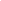 Для детей с нарушением интеллекта – предметы для развития перцептивных действий, предметы для развития сенсорной сферы, реальные предметы для рассматривания и обследования различной формы, цвета, величины, подборки простого иллюстрированного материала по ознакомлению с природой, окружающим, действиями людей.Для детей с нарушением слуха – игрушки, картинки, таблички для изучения пространственных понятий, схемы составления описательных рассказов, предложений, схемы последовательности действий, модели по изучению тем недели в соответствии с календарно-тематическим планированием.Для детей с нарушением опорно-двигательного аппарата – минифланелеграфы для каждого ребенка с подборкой карточек, моделей по темам, разнообразные шнуровки по темам, рамки Монтессори, мелкие предметы для счета, выкладывания узоров, переборки, сухие бассейны, тренажеры, игрушки-двигатели, сборно-разборные игрушки.При использовании помещений МБДОУ для организации коррекционно-развивающей работы с детьми с ОВЗ продуманы возможности физкультурного зала с оборудованием для детей с ОВЗ, кабинетов учителя-логопеда, педагога-психолога. Более подробная информация размещена в разделе официального сайта «Материально-техническое обеспечение и оснащенность образовательного процесса».Информация о реализуемых адаптированных образовательных программахАООП ДО определяет содержание образования и условия организации обучения и воспитания обучающихся с ОВЗ (ФЗ №273 ст.79 п.1).МБДОУ, в котором обучаются дети дошкольного возраста с ОВЗ, самостоятельно разрабатывает и реализует адаптированную образовательную программу дошкольного образования (далее по тексту АОП ДО) с учетом особенностей их психофизиологического развития,  индивидуальных возможностей, обеспечивающей коррекцию нарушения развития и социальную адаптацию воспитанников с ограниченными возможностями здоровья (для детей со сложным дефектом развития, с аутизмом, с умственной отсталостью умеренной и тяжелой степени, с тяжелыми нарушениями речи).Дети с ОВЗ принимаются на обучение по АООП ДО только с согласия их родителей (законных представителей) и на основании рекомендаций ТПМПК.Цель АООП ДО – создание оптимальных условий для позитивной социализации и развития личности детей с ОВЗ через индивидуализацию коррекционно-образовательного процесса.          Индивидуальный образовательный маршрут (ИОМ) ребенка, имеющего особые образовательные потребностиСодержание дошкольного образования и условия организации обучения и воспитания детей с ограниченными возможностями здоровья определяются адаптированной образовательной программой, а для инвалидов также в соответствии с индивидуальной программой реабилитации инвалида (ч. 1 ст. 79 Федерального закона от 29 декабря 2012 r. N 27З-ФЗ "Об образовании в Российской Федерации·).Образование детей, имеющих особые образовательные потребности, проводится по индивидуальному образовательному маршруту в соответствии с индивидуальными особенностями каждого ребенка, медицинскими рекомендациями, рекомендациями специалистов на основе решения ТПМПК и рекомендациями индивидуальной программы реабилитации или абилитации  ребенка-инвалида.Индивидуальный образовательный маршрут - это образовательное пространство, создаваемое для ребенка и его семьи при осуществлении образовательного и психолого- педагогического сопровождения в МБДОУ специалистами различного профиля с целью реализации индивидуальных особенностей развития и обучения ребенка на протяжении определенного времени.Чтобы создать индивидуальный маршрут ребёнка с ОВЗ в Учреждении, проводится полное всестороннее психолого-педагогическое обследование. Специалисты МБДОУ (учитель-логопед, педагог-психолог, учитель-дефектолог) наблюдают за ребенком в деятельности, беседуют с ним и его семьей, диагностируют проблемные и успешные зоны развития и только затем начинают работать над составлением индивидуального образовательного маршрута по  реализации адаптированной образовательной программы МБДОУ, созданием индивидуальных условий, подбором обучающего материала, заданий и занятий.В ходе сопровождения специалисты осуществляют мониторинг результатов работы, чтобы при необходимости скорректировать план действий совместно с семьей ребенка.На учебный год составляется План-график проведения диагностических обследований, которые проводится с детьми с ОВЗ два раза в год: в сентябре (входная) и в мае - итоговая. По результатам диагностики организуется система индивидуальной коррекционно-развивающей работы с детьми, которая согласуется с родителями (законными представителями) ребенка.Родители (законные представители) дают согласие на психолого-педагогическое сопровождение ребенка в образовательном учреждении в письменном виде.Коррекционно-развивающая работа в МБДОУ включает в себя следующие взаимосвязанные направления:- диагностическая работа обеспечивает своевременное выявление детей с ограниченными возможностями здоровья, проведение их комплексного обследования и подготовку рекомендаций по оказанию им психолого-медико-педагогической помощи в условиях Учреждения;- коррекционно-развивающая работа обеспечивает своевременную специализированную помощь в освоении содержания обучения и коррекцию имеющихся недостатков в условиях ДОУ, способствует формированию коммуникативных, регулятивных, личностных, познавательных навыков;- консультативная работа обеспечивает непрерывность специального сопровождения детей с ограниченными возможностями здоровья и их семей по вопросам реализации, дифференцированных психолого-педагогических условий обучения, воспитания, коррекции, развития и социализации воспитанников;- информационно-просветительская работа направлена на разъяснительную деятельность по вопросам, связанным с особенностями образовательного процесса для детей с ограниченными возможностями здоровья, их родителями (законными представителями), педагогическими работниками.          Деятельность по коррекции дефектов в развитии        проходят в индивидуальной или подгрупповой форме. Каждый раз педагоги создают ситуации успеха и похвалы, способствующие повышению познавательной мотивации и самооценки обучающихся, обеспечивается щадящий режим и дифференцированный подход. Образовательная деятельность строится с учётом индивидуальных особенностей каждого ребенка в ходе непрерывной образовательной деятельности, образовательной деятельности в ходе режимных моментов, в самостоятельной деятельности, при взаимодействии с семьей и социальными
партнерами.Содержание коррекционно-развивающей работы с детьми с ОВЗ:- развитие психических функций, обеспечивающих усвоение образовательных областей;
- развитие сенсомоторного базиса для формирования умений и навыков;- создание для каждого воспитанника ситуации успеха, сравнение его с самим собой;
- формирование положительной мотивации к деятельности;- обучение приемам и способам деятельности с дидактическими материалами, игровым
приемам и др.Условия охраны здоровья обучающихся, в том числе инвалидов и лиц с ОВЗВся работа детского сада строится на принципах охраны жизни и здоровья детей, инвалидов и лиц с ограниченными возможностями в соответствии с новыми санитарно-эпидемиологическими правилами и нормативами для ДОУ:
1) проводится ежедневный утренний приём детей воспитателями, которые опрашивают родителей о состоянии здоровья. Настоящие правила, и нормативы направлены на охрану здоровья детей при осуществлении деятельности по их воспитанию, обучению, развитию и оздоровлению в дошкольных организациях.
2) Один раз в неделю медсестра проводят осмотр детей на педикулез. Результаты осмотра заносят в специальный журнал. В случае обнаружения детей, пораженных педикулезом, их отправляют на консультацию к специалистам (для санации).
          Медсестра наряду с администрацией ДОУ несёт ответственность за здоровье и физическое развитие детей и лиц с ограниченными возможностями в проведение профилактических мероприятий, соблюдение санитарно-гигиенических норм, режима дня. ДОУ предоставляет помещение с соответствующими условиями для работы медсестры, осуществляет контроль их деятельности.
Физкультурно – оздоровительная работа в ДОУ. Большое внимание в детском саду уделяется созданию условий для сохранения и укрепления здоровья воспитанников и лиц с ограниченными возможностями. Деятельность по сохранению и укреплению здоровья воспитанников осуществляется с учётом индивидуальных особенностей детей; путём оптимизации режима дня (все виды режима разработаны на основе требований СанПиН); осуществления профилактических мероприятий; контроля за физическим и психическим состоянием детей; проведений закаливающих процедур; обеспечения условий для успешной адаптации ребёнка к детскому саду; формирование у детей и родителей мотивации к здоровому образу жизни. В течение года варьируется физическая нагрузка в соответствии с индивидуальными особенностями ребенка. Особое место уделяется повышению двигательной активности каждого ребенка в течение всего дня. Детям предоставляются оптимальные условия для увеличения двигательной активности в режиме дня: физкультуры (на улице), в свободном доступе для детей находятся физкультурные уголки, гимнастическое оборудование, организуются в большом количестве подвижные игры, физкультминутки. Широко используются корригирующие гимнастические, спортивные игры и соревнования, общие сезонные и народные праздники. Сотрудничество инструктора  по физической культуре, воспитателей и медсестры позволяет добиваться хороших результатов по оздоровлению и укреплению здоровья воспитанников, о чем свидетельствует устойчивое снижение уровня заболеваемости детей и повышение двигательной активности. Дошкольный возраст является наиболее важным для формирования двигательных навыков и физических качеств, так как в этот период наиболее интенсивно развиваются различные органы и системы. В этом возрасте интенсивно созревает мозжечок, под корковые образования, кора, улучшается способность к анализу движений сверстников.
          Новые подходы к содержанию физкультурных занятий способствует повышению уровня здоровья современных дошкольников. Поэтому педагоги применяют в своей работе новые подходы к организации занятий физическими упражнениями.Организация инклюзивного образования детей с ОВЗ и детей- инвалидов на дошкольном уровне общего образования«Образование обучающихся с ограниченными возможностями здоровья может быть организовано как совместно с другими обучающимися, так и в отдельных классах, группах или в отдельных организациях, осуществляющих образовательную деятельность», Федеральный закон № 273 от 29.12.2012 г. «Об образовании в Российской Федерации» Инклюзивное образование - обеспечение равного доступа к образованию для всех обучающихся с учетом разнообразия особых образовательных потребностей и индивидуальных возможностей.Инклюзивное образование предлагает путь объединенности. С помощью инклюзивного образования дети с особыми образовательными потребностями учатся общению с другими детьми, развивают коммуникативные, поведенческие функции, взаимодействуют друг с другом.